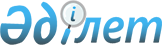 О признании утратившими силу некоторых решений Правительства Республики КазахстанПостановление Правительства Республики Казахстан от 21 февраля 2015 года № 85      Правительство Республики Казахстан ПОСТАНОВЛЯЕТ:



      1. Признать утратившими силу некоторые решения Правительства Республики Казахстан согласно приложению к настоящему постановлению.



      2. Настоящее постановление вводится в действие со дня его первого официального опубликования.      Премьер-Министр

      Республики Казахстан                      К. Масимов

Приложение          

к постановлению Правительства

Республики Казахстан    

от 21 февраля 2015 года № 85 

Перечень

утративших силу некоторых решений Правительства

Республики Казахстан

      1. Постановление Правительства Республики Казахстан от 28 апреля 2003 года № 407 «Об утверждении нормативных правовых актов в области ветеринарии» (САПП Республики Казахстан, 2003 г., № 18, ст. 185).



      2. Постановление Правительства Республики Казахстан от 16 апреля 2004 года № 423 «О внесении дополнений в постановление Правительства Республики Казахстан от 28 апреля 2003 года № 407» (САПП Республики Казахстан, 2004 г., № 17, ст. 217).



      3. Постановление Правительства Республики Казахстан от 30 сентября 2004 года № 1004 «О внесении изменений и дополнений в постановление Правительства Республики Казахстан от 28 апреля 2003 года № 407» (САПП Республики Казахстан, 2004 г., № 36, ст. 478).

      4.  Постановление Правительства Республики Казахстан от 16 ноября 2004 года № 1207 «О внесении дополнений в постановление Правительства Республики Казахстан от 28 апреля 2003 года № 407» (САПП Республики Казахстан, 2004 г., № 45, ст. 570).



      5. Постановление Правительства Республики Казахстан от 16 сентября 2005 года № 922 «О внесении дополнения в постановление Правительства Республики Казахстан от 28 апреля 2003 года № 407» (САПП Республики Казахстан, 2005 г., № 34, ст. 475).



      6. Постановление Правительства Республики Казахстан от 31 октября 2005 года № 1088 «О внесении изменения и дополнения в постановление Правительства Республики Казахстан от 28 апреля 2003 года № 407» (САПП Республики Казахстан, 2005 г., № 38, ст. 549).



      7. Пункт 1 дополнений и изменений, которые вносятся в некоторые решения Правительства Республики Казахстан, утвержденных постановлением Правительства Республики Казахстан от 13 мая 2008 года № 454 «О внесении дополнений и изменений в некоторые решения Правительства Республики Казахстан» (САПП Республики Казахстан, 2008 г., № 24, ст. 241).



      8. Постановление Правительства Республики Казахстан от 11 сентября 2009 года № 1359 «О внесении изменений и дополнения в постановление Правительства Республики Казахстан от 28 апреля 2003 года № 407» (САПП Республики Казахстан, 2009 г., № 38, ст. 372).



      9. Постановление Правительства Республики Казахстан от 31 декабря 2009 года № 2332 «О внесении изменений в постановление Правительства Республики Казахстан от 28 апреля 2003 года № 407» (САПП Республики Казахстан, 2010 г., № 5, ст. 69).



      10. Постановление Правительства Республики Казахстан от 31 мая 2011 года № 611 «О внесении изменений и дополнений в постановление Правительства Республики Казахстан от 28 апреля 2003 года № 407 «Об утверждении нормативных правовых актов в области ветеринарии» (САПП Республики Казахстан, 2011 г., № 40, ст. 515).



      11. Постановление Правительства Республики Казахстан от 7 марта 2012 года № 301 «О внесении изменений в постановление Правительства Республики Казахстан от 28 апреля 2003 года № 407 «Об утверждении нормативных правовых актов в области ветеринарии» (САПП Республики Казахстан, 2012 г., № 35, ст. 468).



      12. Постановление Правительства Республики Казахстан от 5 сентября 2012 года № 1146 «О внесении изменений в постановление Правительства Республики Казахстан от 28 апреля 2003 года № 407 «Об утверждении нормативных правовых актов в области ветеринарии» (САПП Республики Казахстан, 2012 г., № 69, ст. 1002).



      13. Постановление Правительства Республики Казахстан от 15 февраля 2013 года № 136 «О внесении изменений и дополнений в постановление Правительства Республики Казахстан от 28 апреля 2003 года № 407 «Об утверждении нормативных правовых актов в области ветеринарии» (САПП Республики Казахстан, 2013 г., № 16, ст. 281).



      14. Постановление Правительства Республики Казахстан от 18 февраля 2014 года № 103 «Об утверждении Правил субсидирования из местных бюджетов на развитие племенного животноводства, повышение продуктивности и качества продукции животноводства» (САПП Республики Казахстан, 2014 г., № 7, ст. 67).
					© 2012. РГП на ПХВ «Институт законодательства и правовой информации Республики Казахстан» Министерства юстиции Республики Казахстан
				